«УТВЕРЖДАЮ»Заместитель начальника Управления,начальник отдела образования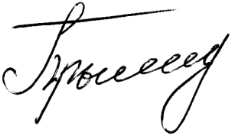 ______________А.Д. Прыгунова СПРАВКА по итогам мониторинга эффективности работы по выявлению, поддержке и развитию способностей и талантов со школьниками в образовательных организациях  Гаврилово-Посадского муниципального районаВ целях проверки эффективности работы по выявлению, поддержке и развитию способностей и талантов школьников в образовательных организациях в период со 2 августа 2021 года по 10 августа 2021 года был проведен мониторинг эффективности работы по выявлению, поддержке и развитию способностей и талантов со школьниками в образовательных организациях Гаврилово-Посадского  муниципального района.            Проанализировано состояние работы по выявлению, поддержке и развитию способностей и талантов детей во всех школах муниципалитета. В ходе мониторинга были изучены нормативные документы образовательных учреждений, проведено собеседование с директорами школ и лицами, ответственными за работу по выявлению, поддержке и развитию способностей и талантов детей. Цель мониторинга – определить состояние, организацию и результативность этой работы в образовательных организациях  муниципального района. В ходе мониторинга установлено, что в 2020-2021 учебном году в школах проведена большая работа по организации работы с одаренными детьми, хотя в условиях пандемии многие мероприятия проходили онлайн. Во всех образовательных учреждениях имеется в наличии необходимое документальное обеспечение работы. Имеют место приказы «Об организации работы по выявлению, поддержке и развитию способностей и талантов у детей и молодежи в ОУ», подпрограммы «Одаренные дети» с планом мероприятий, разработка  и наличие индивидуальных образовательных маршрутов в каждой из проверенных школ является составной частью общего плана учебно-воспитательной работы на 2020-2021 учебный год, все они рассмотрены на педагогических Советах и утверждены приказами руководителей ОУ. Во всех общеобразовательных учреждениях  района работа по развитию способностей ребенка проводится с тремя категориями: - с педагогами; - с обучающимися 1-11 классов; - с родителями (законными представителями) обучающихся. Для осуществления работы с одаренными детьми в школах разработаны следующие локальные акты: - Приказ об утверждении программы «Одаренные дети»;-Положение о работе по выявлению, поддержке и развитию способностей и талантов со школьниками; - Положение об индивидуальном образовательном маршруте; - План мероприятий по воспитательной работе на учебный год; - Положение о школьном банке данных одарённых детей;- Положение о портфолио учащегося.- Положение  о психолого-педагогическом сопровожденииспособных и талантливых детей в образовательных организациях     Система деятельности по организации работы с одаренными и талантливыми детьми в образовательных организациях включает в себя: 1) выявление одаренных и талантливых детей:  анализ особых успехов и достижений обучающихся;  создание банка данных по талантливым и одаренным детям; 2) помощь одаренным учащимся в самореализации их творческой направленности:  создание для ребенка ситуации успеха и уверенности;  организация научно-исследовательской деятельности;  организация и участие в интеллектуальных играх, творческих конкурсах, предметных олимпиадах, научно-практических конференциях; 3) контроль развития познавательной деятельности одаренных школьников:  тематический контроль знаний в рамках учебной деятельности;  мониторинг участия одаренных и талантливых детей в конкурсах разного уровня; 4) поощрение и стимулирование одаренных детей:  публикации в СМИ;  стенды «Отличники учебы», «Лучшие спортсмены», «Гордость школы»;  система поддержки талантливых и одаренных детей на уровне муниципалитета (организация летнего отдыха, 2 новогодняя и рождественская елки для одаренных детей, в т.ч. из сельской местности); 5) работа с родителями (законными представителями) одаренных детей:  совместная практическая деятельность одаренного ребенка и родителей (законных представителей);  поощрение родителей одаренных детей на уровне муниципалитета; 6) работа с педагогами: обучающие онлайн-семинары по вопросу работы с одаренными детьми, мастер-классы, методические и советы; 7) взаимодействие образовательных организаций с другими учреждениями. Работа по развитию интересов детей, выявлению и развитию предпосылок их одаренности начинается в дошкольном возрасте. В организации образовательного процесса в дошкольных образовательных организациях используются различные педагогические технологии, учитывающие возрастные и индивидуальные особенности ребенка: творческие, игровые, развивающие, личностно-ориентированный подход. Полученные педагогами знания и умения находят отражение в педагогической деятельности и способствуют повышению эффективности воспитательно-образовательной работы с детьми.   Некоторое снижение участников республиканских, российских и международных мероприятий обусловлено отказом от некоторой части платных конкурсов. На муниципальном уровне проводится большое количество мероприятий. Среди них районная краеведческая конференция «Моя малая Родина», акция «Я – гражданин России!», «Ученик года», районная физкультурно–оздоровительная акция «Быть здоровым – здорово!», «конкурс рисунков «Добрая дорога детства», фестиваль агитбригад юных инспекторов движения «Светофор», районный конкурс плакатов «Если хочешь быть здоров – правильно питайся», районный конкурс «Лучший агитационный ролик на тему пожарной безопасности», онлайн-викторина на знание правил дорожного движения «Дорога без опасности», районный конкурс «Я – журналист», посвященный Всемирному Дню здоровья и т.д.   На сегодняшний день в общеобразовательных организациях представлен широкий спектр форм организации внеурочной деятельности учащихся: - секции; кружки; творческие мастерские и изостудии;- школьное ученическое самоуправление и детское общественное объединение; - конкурсное и олимпиадное движение; - проектная деятельность;- общественно-значимые акции;- работа редакторской группы по выпуску школьной газеты; - праздничные и игровые программы; - тренинги; экскурсии; библиотечные часы; - фестивали; экологические десанты- спортивные мероприятия.   Охват учащихся, обучающихся по новым стандартам, различными формами организации внеурочной деятельности составил 93%. В течение 2020-2021 года в школах было представлено 66 программ курсов внеурочной деятельности, из них: - на уровне начального общего образования 33 программ в форме кружков, секций, творческих мастерских и изостудий в 9 общеобразовательных организациях; - на уровне основного и среднего общего образования 33 программы в 9 общеобразовательных организациях в форме кружков и секций. В 2 общеобразовательных организациях (МБОУ «Гаврилово-Посадская СШ №2», МБОУ «Петровская СШ» программы курсов внеурочной деятельности представлены по всем направлениям развития личности. Организация дополнительного образования детей на территории Гаврилово-Посадского района осуществлялась в соответствии с приоритетными направлениями Концепции развития дополнительного образования детей. Основными принципами являлись свобода выбора образовательной программы, места ее освоения, возможности построения индивидуальных образовательных траекторий. Количество учащихся, посещающих объединения дополнительного образования, выросло в сравнении с прошлым учебным годом. Около 70% учащихся занимались в кружках, студиях, секциях на базе 9 общеобразовательных организаций. Наибольший интерес вызывали объединения физкультурно-спортивной, художественной, туристско – краеведческой направленности. Вместе с тем, наблюдается активизация учащихся в конкурсах всероссийского, регионального и муниципального уровней.    Уверенно развивается робототехника  на базе «Точек Роста» в Гаврилово-Посадской СШ №1, Гаврилово-Посадской СШ №2 и Петровской СШ.         Главными достижениями учащихся по результатам 2020-2021 учебного года можно считать: 10 побед – всероссийского уровня, 45 победителей конкурсов регионального уровня, 112 – муниципального.    Рекомендации:учителям-предметникам: выявлять и поддерживать способных учащихся по своим предметам; скорректировать тематическое планирование для работы с одареннымидетьми, включить задания повышенной сложности, творческого илинаучно-исследовательского уровней; организовать индивидуальную работу с одаренными детьми; подготавливать учащихся к олимпиадам, конкурсам, викторинам,конференциям школьного, городского и регионального уровней; оформлять опыт работы с одаренными детьми в виде творческогоотчета для представления на педагогическом совете; создать в учебных кабинетах картотеку заданий повышеннойсложности.   Классным руководителям: оформление портфолио учащихся класса с регулярным фиксированиемдостижений; планировать воспитательную работу в классе с учетом реализацииспособностей каждого ребенка.Руководителям объединений дополнительного образования: выявлять одаренных детей; оформлять опыт работы с одаренными детьми в виде творческихотчетов, представляя в полной мере достижения каждого учащегося.   Педагогам-психологам; подготовить и провести диагностику учащихся с целью выявленияодаренности учащихся; регулярно консультировать педагогов школы по методам работы содаренными детьми; организовывать и проводить развивающую работу с учащимисяшколы; консультировать родителей учащихся школы по вопросам развитияспособностей детей.Проблемами в работе с одаренными детьми по - прежнему остаются: перегрузка учащихся, занимающихся в режиме интенсивногообучения, недостаток материальных средств для работы с одаренными детьми.Пути решения мы видим в повышении эффективности психолого-педагогического сопровождения в работе с одаренными детьми; в привлечении средств из внебюджетных источников; в выходе на индивидуальные образовательные маршруты (траектории)обучения одаренных детей с учетом их способностей и наклонностей исоответствующее стимулирование учителей, разработавших подобныепрограммы и ведущих качественную подготовку учащихся; в более широком использовании здоровьесберегающих технологий  приорганизации работы с одаренными детьми.Главный специалист отдела образования УСС            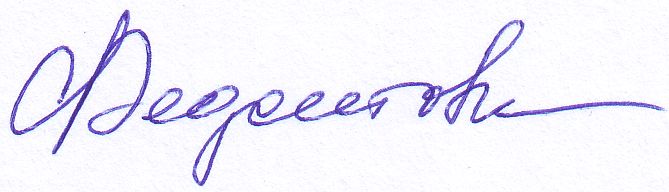 О.В.Федотова